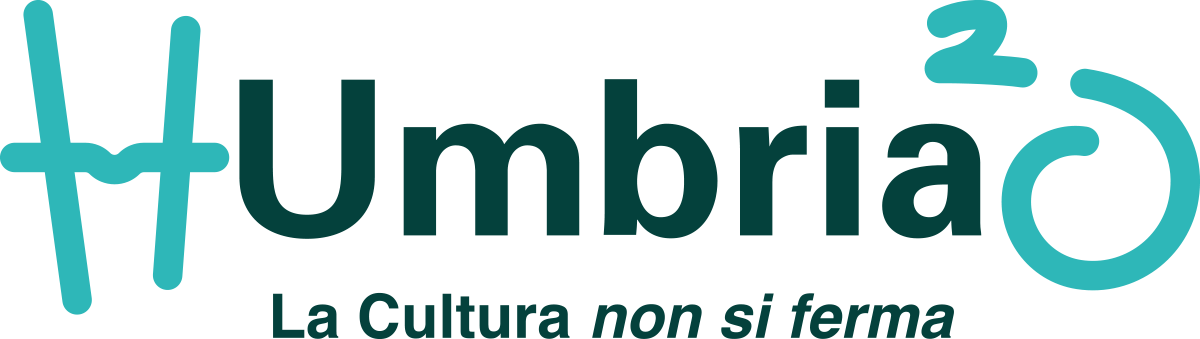 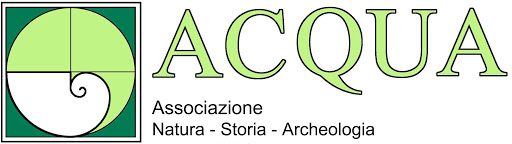 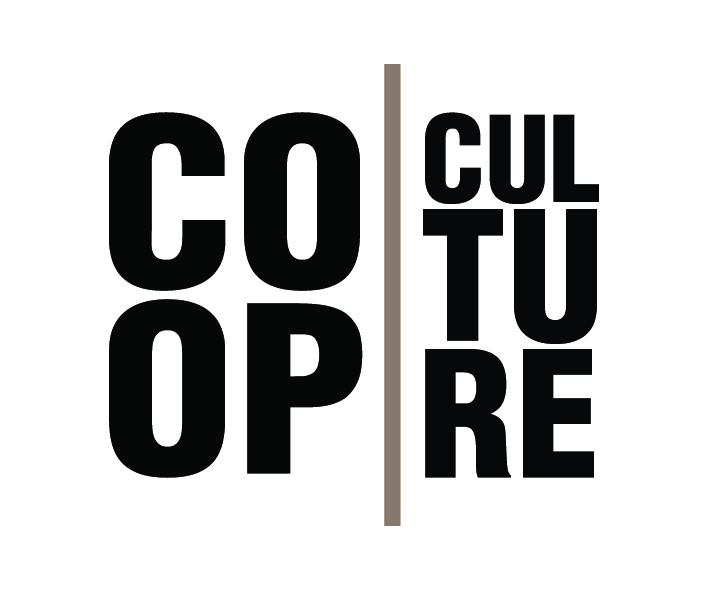 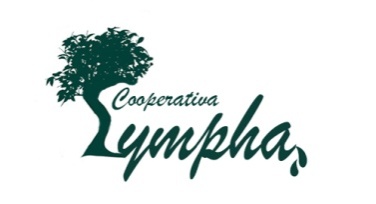 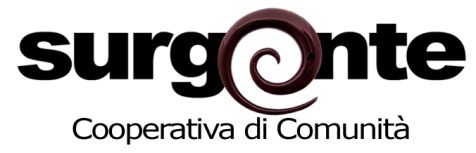 Didattica onlineFoglio di prenotazione Compilato da:Società: Surgente Soc. Coop. di Comunitàwww.forestafossile.itPrenotazione n: Museo:Centro di Paleontologia Vegetale della Foresta Fossile di DunarobbaComune: Avigliano UmbroNome Scuola:Indirizzo:tel.:Mail: Nome Referente:tel. e mail:Didattica fissata per il giorno:Ora:Inviato video (si/no):Inviato Kit (si/no):Firma referenteTimbro scuola